.Intro: 32 temps , partir environ à 14 secondes SEC 1: Toe Strut Forward x2, Knee Pops x3, Flick**Style  –Sur les comptes de  5 à 8,vous pouvez regarder dans la direction où vous faites des coups de hanche .SEC 2 : Side Strut, Cross Strut, Side Rock, Cross, Step Sidegt*1-2    Toucher plante PD à droite  , Pauser talon PD (12:00)3-4    Toucher plante PG croisé devant PD , Pauser talon PG (12:00)5-6    Rock  PD à droite , Revenir  sur PG (12:00)7-8    Croiser PD devant PG ,PG à gauche (12:00)SEC 3 : Cross, Hold, Step Back, Hold, Step Side, Together, Step Forward, TogetherSEC 4: Heel Twists x3 with Flick, Run ¾ L with BrushStop & Stare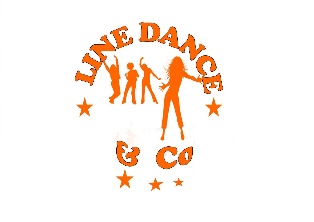 .......32 Temps :4 MursNiveaul:Débutant.Chorégraphes:Heather Barton (SCO) & Lee Hamilton (SCO) - Octobre 2022Heather Barton (SCO) & Lee Hamilton (SCO) - Octobre 2022Heather Barton (SCO) & Lee Hamilton (SCO) - Octobre 2022Heather Barton (SCO) & Lee Hamilton (SCO) - Octobre 2022Heather Barton (SCO) & Lee Hamilton (SCO) - Octobre 2022.Musique:Made You Look - Meghan TrainorMade You Look - Meghan TrainorMade You Look - Meghan TrainorMade You Look - Meghan TrainorMade You Look - Meghan Trainor........1-2Toucher devant  plante Pied droit  , Poser Talon Droit , (12:00)3-4Toucher  devant plante Pied gauche ,Poser Talon Gauche  , (12:00)5-6Poser PD à droite Coup de hanche à droite avec le genou gauche plié, coup de hanche à gauche avec le genou droit plié  , (12 :00)7-8Coup de hanche à droite avec le genou gauche plié  , coup de hanche  à gauche  , flick du genou droit derrière jambe gauche , (12 :00)1-2  Croiser PD devant PG, Pause , (12 :00)3-4  Reculer PG , Pause , (12 :00 )5-6  PD à droite , Pg à côté de PD (12:00)7-8  Avancer PD, PG à côté de PD (12:00)1-2   Twist des deux talons  vers la droite, Twist des deux pointes de pieds vers la droite (12:00)3-4   Twist des deux talons vers la droite, Flick genou gauche derrière jambe droite, (12:00)5-6   Avancer PG avec ¼ de tour à gauche ,Avancer PD avec  ¼ à gauche (12:00)7-8   Avancer PG avec  ¼ de tour à gauche , Brush  de la plante PD  (3:00)